Групповой иск - одна из форм судебного процесса, в которой группа людей коллективно подает иск в суд к ответчику, нарушившему их права в течение определенного промежутка времени. Предусматривается, что гражданин или организация вправе обратиться в суд в защиту прав и законных интересов группы лиц при соблюдении следующих условий:имеется общий по отношению к каждому члену группы лиц ответчик;предметом спора являются общие либо однородные права и законные интересы членов группы лиц;в основании прав членов группы лиц и обязанностей ответчика лежат схожие фактические обстоятельства;использование всеми членами группы лиц одинакового способа защиты своих прав.В спорах по групповым искам права и обязанности истца, по общему правилу, будут только у одного лица, которое ведет дело в интересах группы лиц. Данное лицо должно быть членом группы лиц и действовать от их имени без доверенности, на основании заявлений о присоединении к иску (в установленных законом случаях в защиту прав и законных интересов группы лиц могут обратиться органы, организации, граждане, не являющиеся членами этой группы лиц). Такое лицо обязано добросовестно защищать права и законные интересы группы лиц. У остальных членов группы права и обязанности ограничены. Они не являются активными участниками процесса. Рассмотрение дел о защите прав и законных интересов группы лиц допускается в случае, если ко дню обращения в суд к требованию присоединились не менее 20 лиц. Устанавливается, что присоединение к групповому иску производится путем подачи письменного заявления лицу, которое ведет дело в интересах группы,  либо непосредственно в суд, если член группы лиц присоединяется к требованию после принятия группового иска к производству. Присоединение к групповому иску возможно до перехода суда к судебным прениям. Такое присоединение также может осуществляться в интернете путем заполнения формы, размещенной на официальном сайте суда или в системе «Правосудие».Лицо, присоединившееся к групповому иску, имеет право:знакомиться с материалами дела, делать выписки, снимать копии;ходатайствовать в суде о замене лица, которое ведет дело в интересах группы лиц;присутствовать на судебном заседании;отказаться от поданного им заявления о присоединении.При подготовке дела к судебному разбирательству суд устанавливает срок, в течение которого лицо, которое ведет дело в интересах группы, должно публично, путем опубликования сообщения в СМИ предложить другим лицам из этой группы присоединиться к требованию о защите прав и законных интересов группы лиц.Если в срок, установленный судом, лицо, которое ведет дело в интересах группы, не сделает предложение о присоединении к требованию иным членам группы лиц, суд оставляет исковое заявление без рассмотрения.По общему правилу дело о защите прав и законных интересов группы лиц рассматривается судом в срок, не превышающий 8 месяцев.В судебном решении по групповому иску должны содержаться выводы в отношении каждого из членов группы, присоединившихся к требованию о защите прав и законных интересов группы лиц. В соответствии со ст. 40 Закона РФ «О защите прав потребителей» от 07.02.1992   N 2300-1 должностные лица органа государственного надзора имеют право обращаться в суд с заявлениями в защиту прав потребителей и законных интересов отдельных потребителей (группы потребителей, неопределенного круга потребителей) в порядке, установленном законодательством Российской Федерации. ФБУЗ «Центр гигиены и эпидемиологиив Кировской области» Консультационный центр для потребителейг. Киров, 610000, ул. Свободы, д. 64, корп. «а», каб. 1131000-1200 – консультации по телефону1300-1600 – личный прием граждантел.: (8332) 35-52-53e-mail: zpp@sanepid.ru Консультационные услуги по вопросам защиты прав потребителей.Составление претензий, исковых заявлений, досудебная подготовка.ПАМЯТКАПОТРЕБИТЕЛЮ ПОДАЕМ ГРУППОВОЙ ИСК В СУД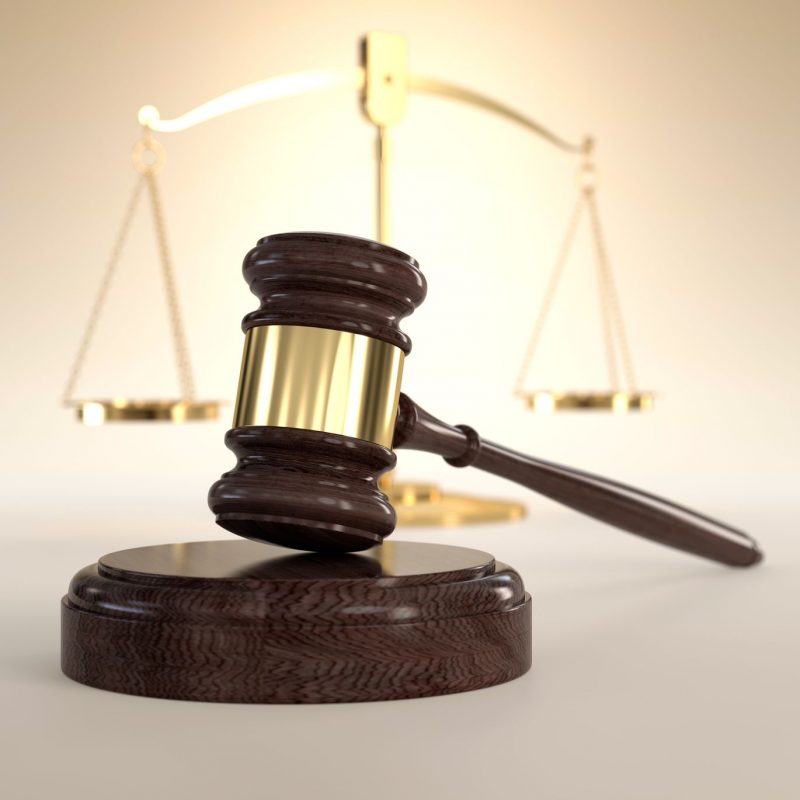 Консультационный центр для потребителейФБУЗ «Центр гигиены и эпидемиологиив Кировской области»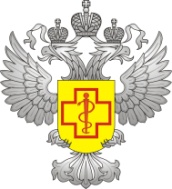 Киров